Die Telefonsprechstunde der Berufsberatung findet ab 1. Februar 2021 immer montags zwischen 07.45 Uhr und 11.45 Uhr statt (nicht in den Schulferien, nur an Schultagen).Zur Anmeldung bitte die rechte Spalte der folgenden Tabelle ( * vier Pflichtfelder) ausfüllen.Das ausgefüllte Dokument bitte mit Betreff: Puhl / Telefonsprechstunde Ludwigsgymnasiuman	Saarland.Berufsberatung.151@arbeitsagentur.de	mailen.Du wirst rechtzeitig eine E-Mail mit einem konkreten Termin (Uhrzeit und Datum) erhalten. Deine Berufsberaterin ruft dich unter der von dir angegebenen Telefonnummer an.Sei zu deinem Telefonsprechstundenterminbitte pünktlich unter deiner o.g. Telefonnummer erreichbar.Stell' bitte sicher, dass du während des Telefonats zugleich Zugang zum Internet hast.Du kannst deine letzten Zeugnisse und -falls vorhanden- deine Bewerbungsunterlagen (Lebenslauf, Anschreiben, Praktikumsbeurteilungen, ...) im Vorfeld senden.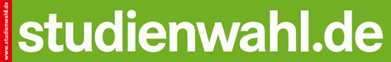 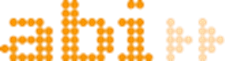 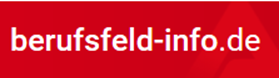 Name: *Vorname: *Klasse: *Telefonnummer: *
Erreichbarkeit zur Telefonsprechstunde gesichert

montags
zwischen 07.45 und 11.45h
kann ich auf gar keinen Fall 
zu folgenden Uhrzeiten:




Anmerkungen:
z.B. Anliegen, Fragen,
gewünschter / voraussichtlicher Zeitumfang des Telefonats,
Terminwunsch nicht montags sondern …


